Observe les dessins et prononce les mots qu’ils représentent. Trouve la lettre cachée qui se répète dans chaque dessin et écris laDéfi n°1			__________________Défi n°2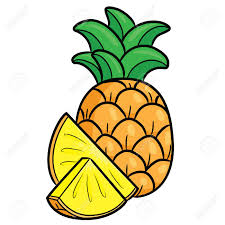 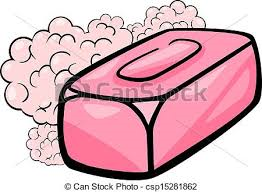 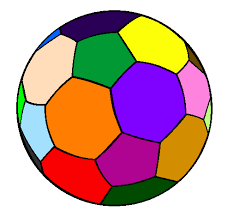 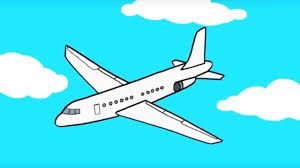 _______________________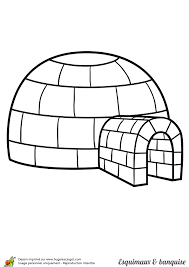 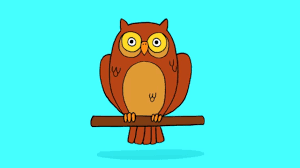 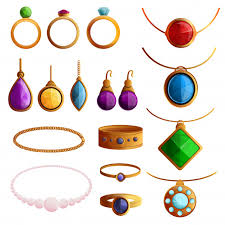 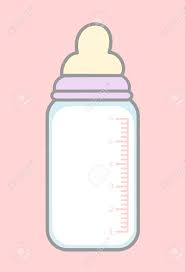 